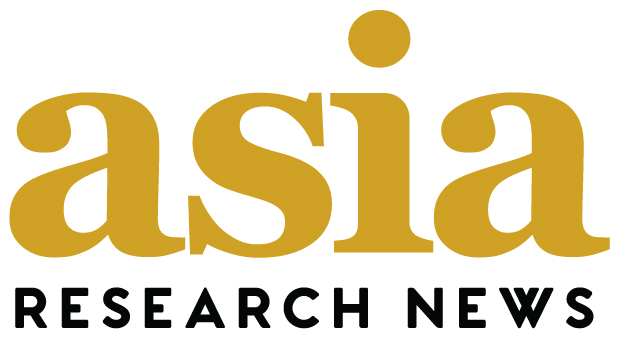 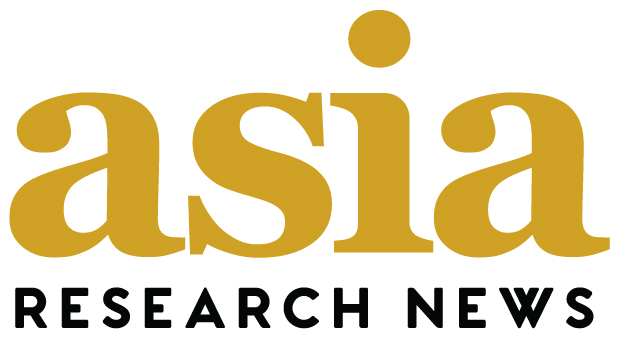 Researcher Contact DetailsPlease note some contact information will be included in the magazine. Name:Title or Position:Department/Center/Faculty:Institution:Email:Mailing Address:Website(s):Twitter:Research QuestionsThese questions aim to gather key information and context to help us write the best story about your research. 1. Briefly describe your research. What questions/issues are you trying to address? 2. What is significant about this work? Why is it important to the general public?3. Why are you interested or passionate about this topic?4. What are the next steps for this work?5. Anything else you would like highlight about this work?Photos & GraphicsProvide up to three photos or graphics. For each image, please provide:     Credit:    Caption:IMPORTANT: Please ensure copyright holders have given permission for Asia Research News to use images. All images must be 300 DPI or greater. Strong visuals are action shots of people in the lab or field; close ups of research materials or subjects; colorful microscopy images; landscapes; stunning graphics. Weak visuals include group photos in which everyone is staring at the camera; and cluttered graphics with too much information in one frame. We can help pick stock photos or provide guidance. 